How To Access your MAX Membership Documents Step One: Go to https://www.enotrans.orgStep Two: Hover your mouse over learning and hit Student and Alumni Resources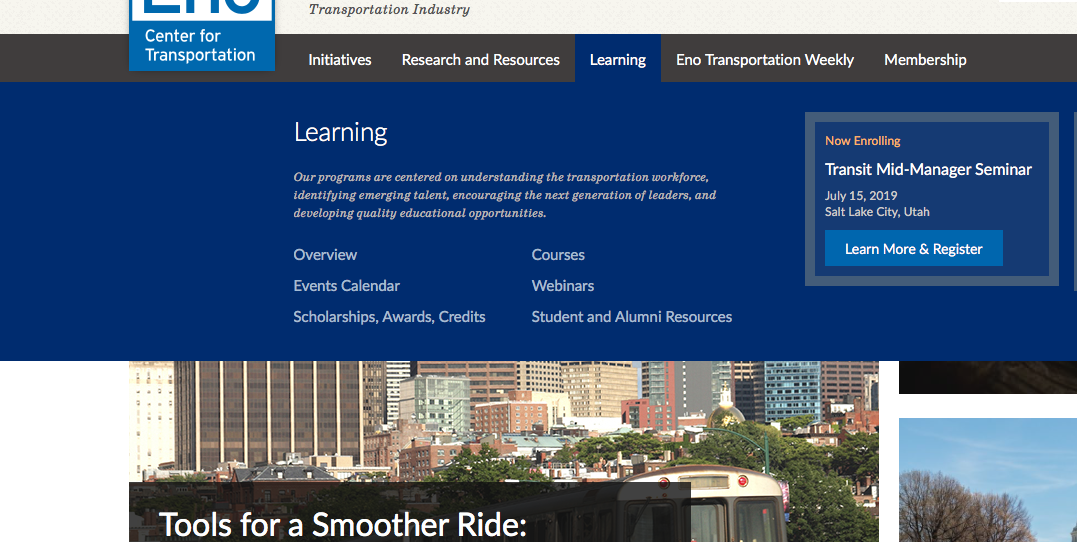 Step Three: Hit the photo that says Current Students 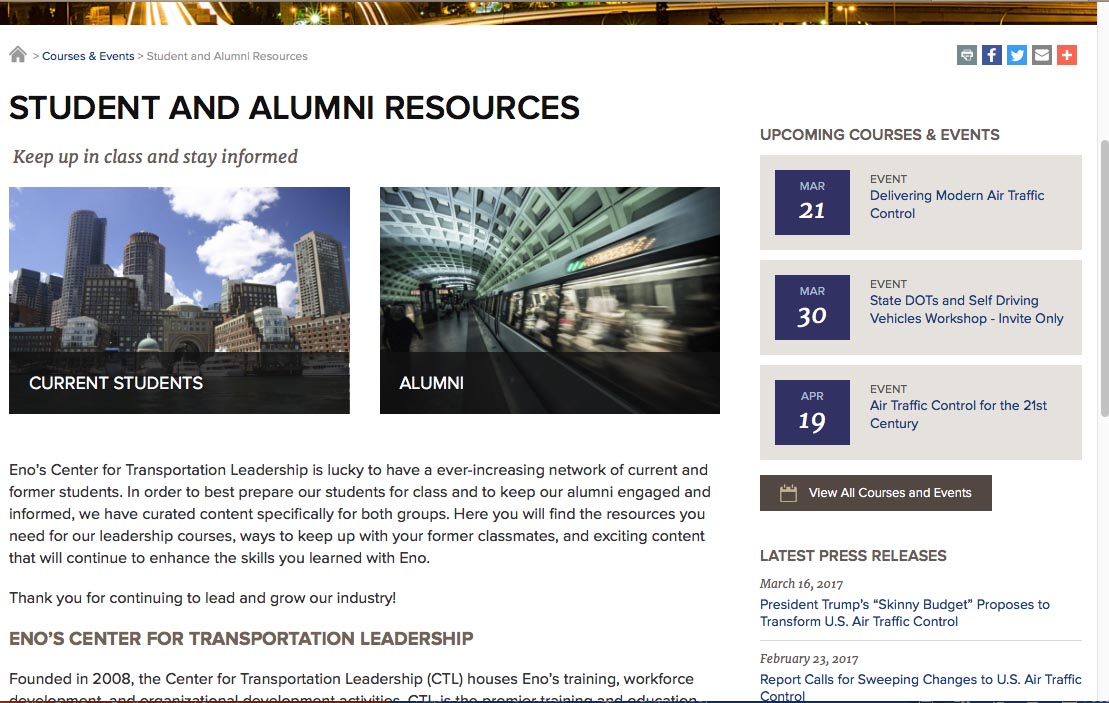 Step Four: Login into the current student webpageYour username and password have been created for you. Your facilitators have your logon but the format is first initial last name. (EX: Jane Doe would be jdoe)Change your password when you first enter the website. 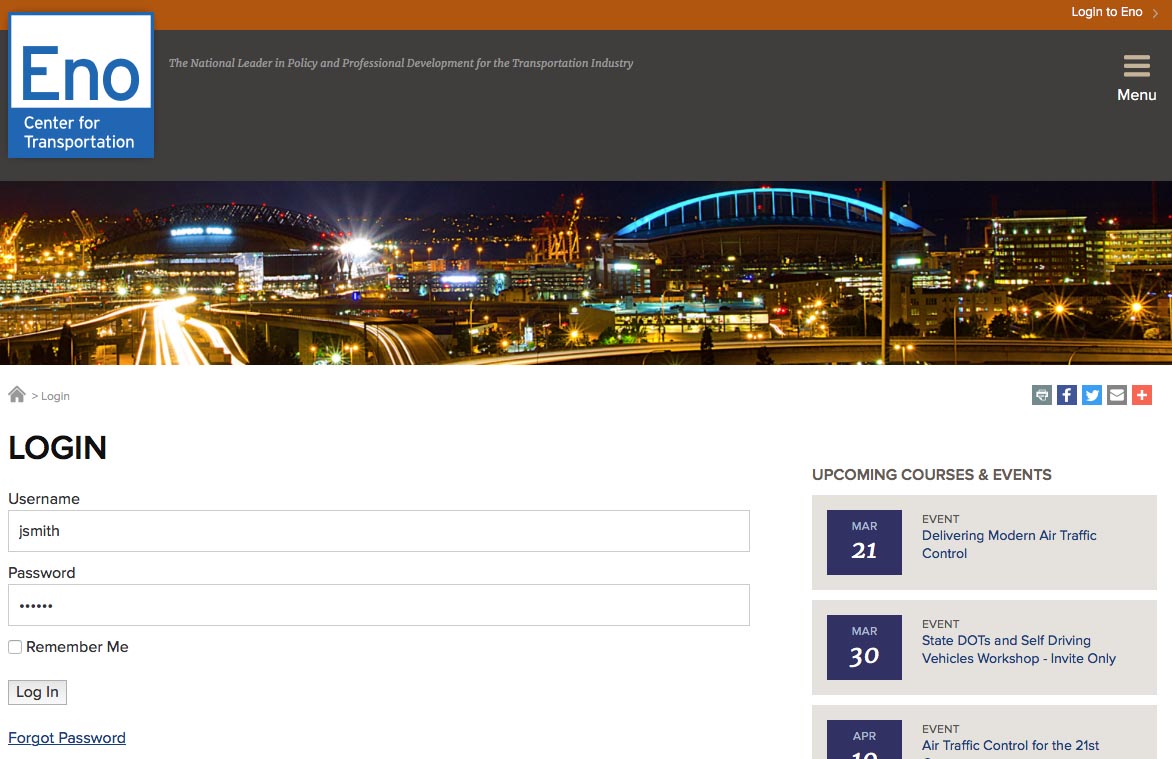 Step Five: Select the current class – Eno MAX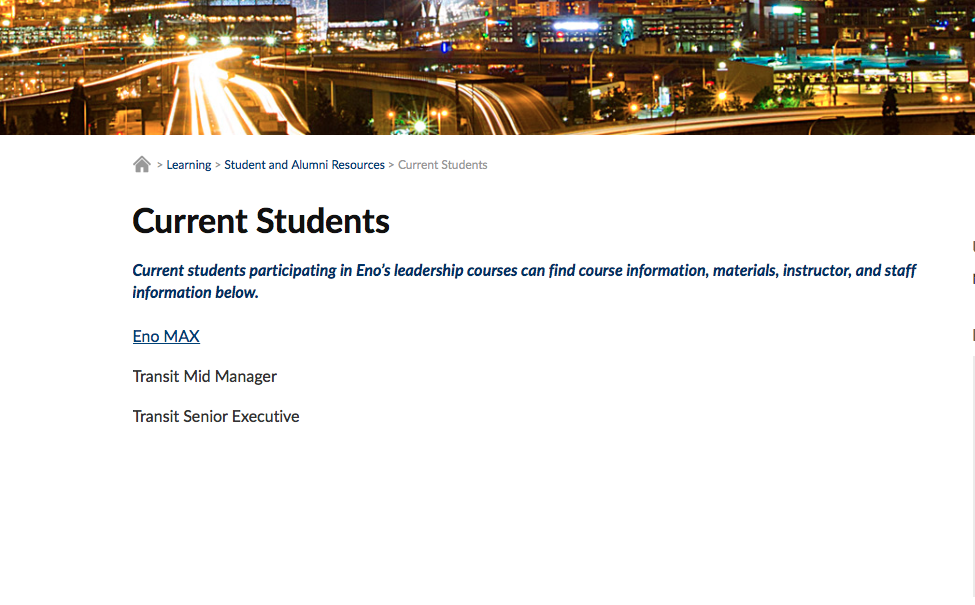 Step Six: Access materials on webpage by clicking any of the links 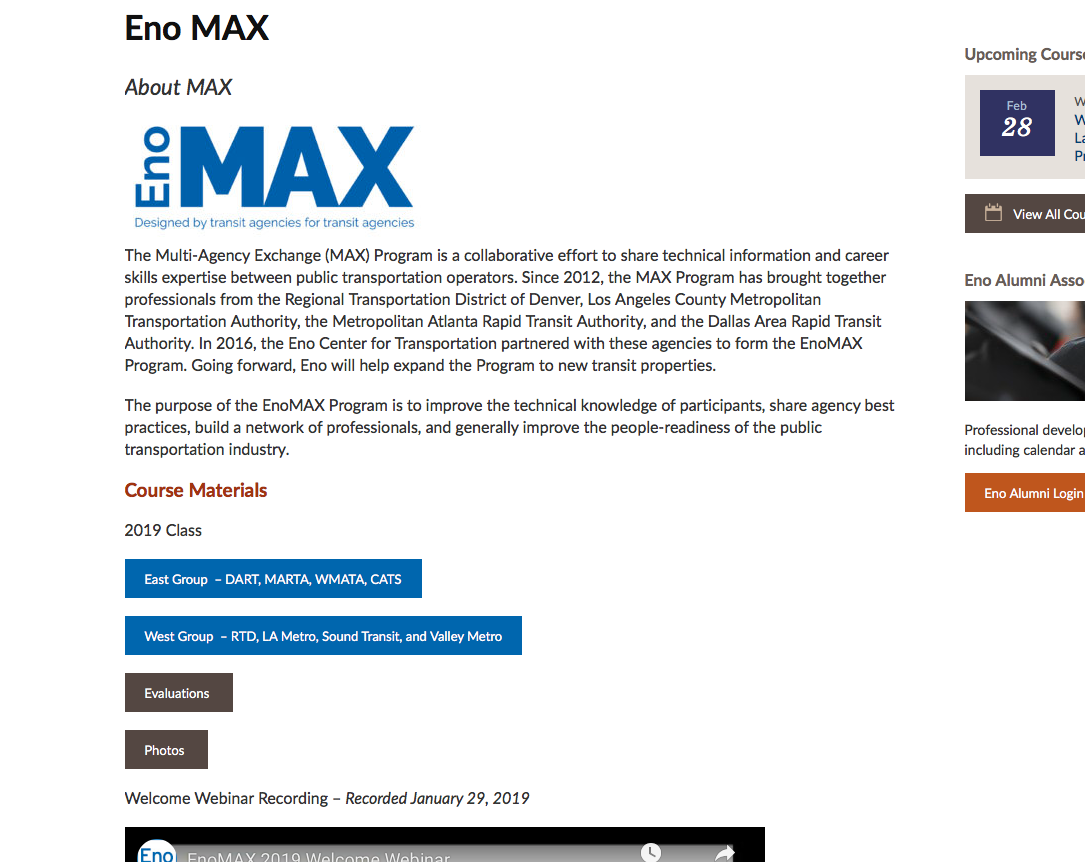 How To Access your MAX Membership Documents as AlumniStep One: Go to https://www.enotrans.orgStep Two: Hover your mouse over learning and hit Student and Alumni ResourcesStep Three: Hit the photo that says Alumni Step Four: Login into the alumni webpageYour username and password are the same as your MAX logins.  Step Five: Access materials on webpage by clicking any of the links. To access your specific call information, hit Course Specific Resources. 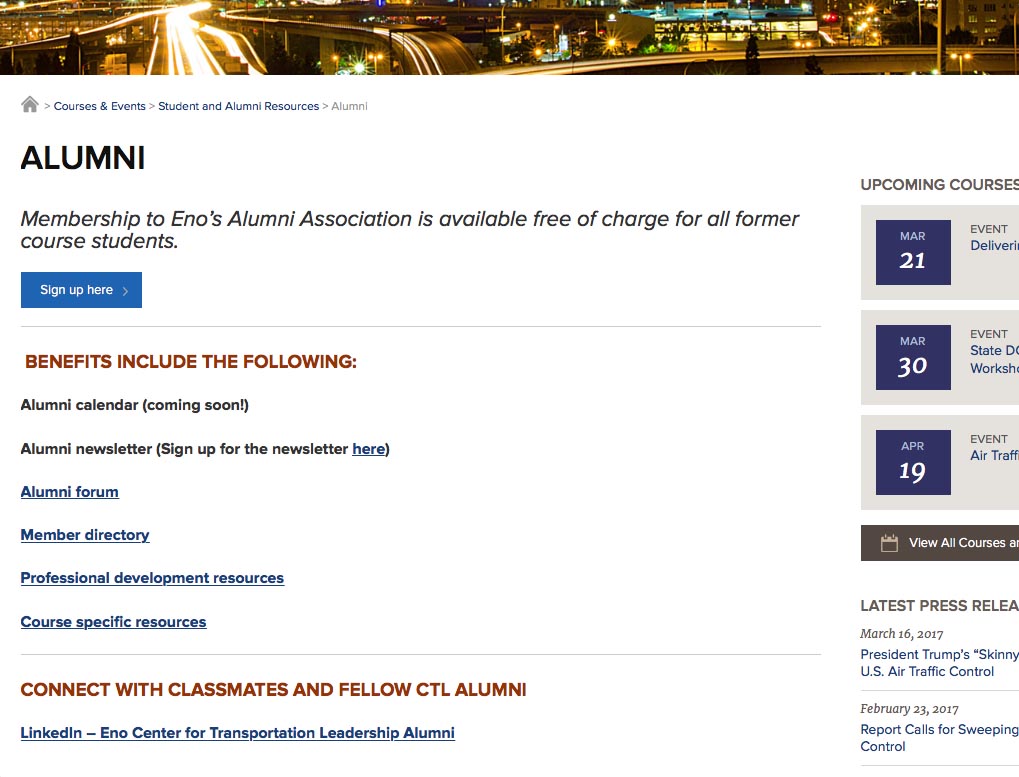 Step Five: Hit the link for your specific class 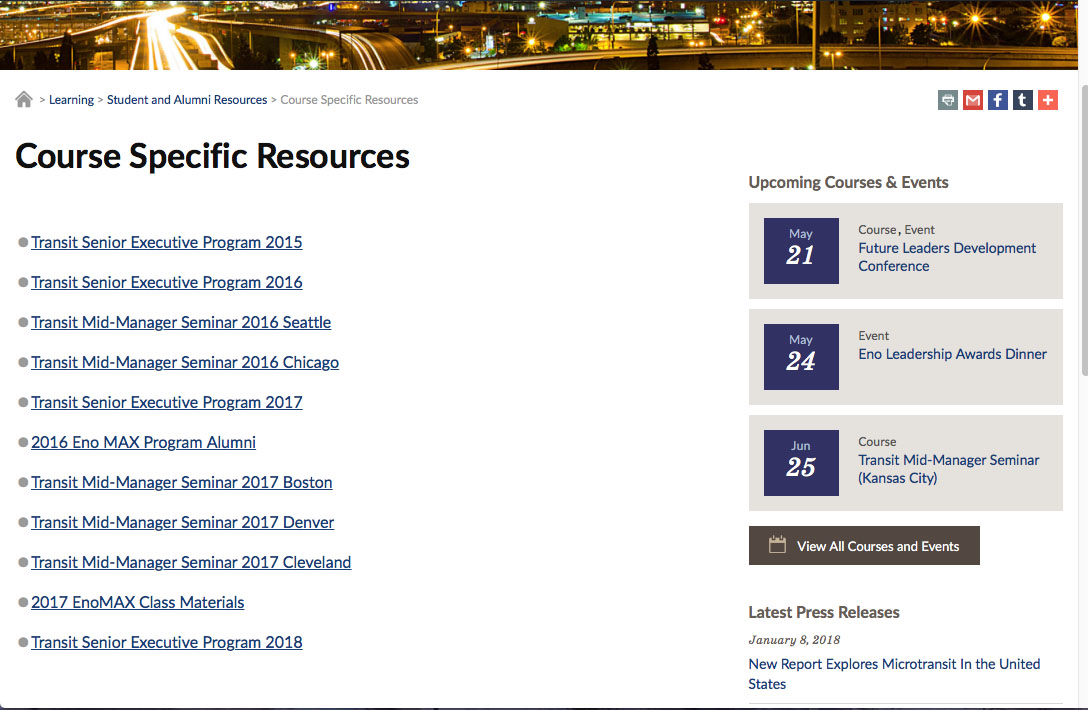 What To Do if you Forgot Your Password/How to Reset Your Password Step One: Hit the login to Eno button on the top right of the screen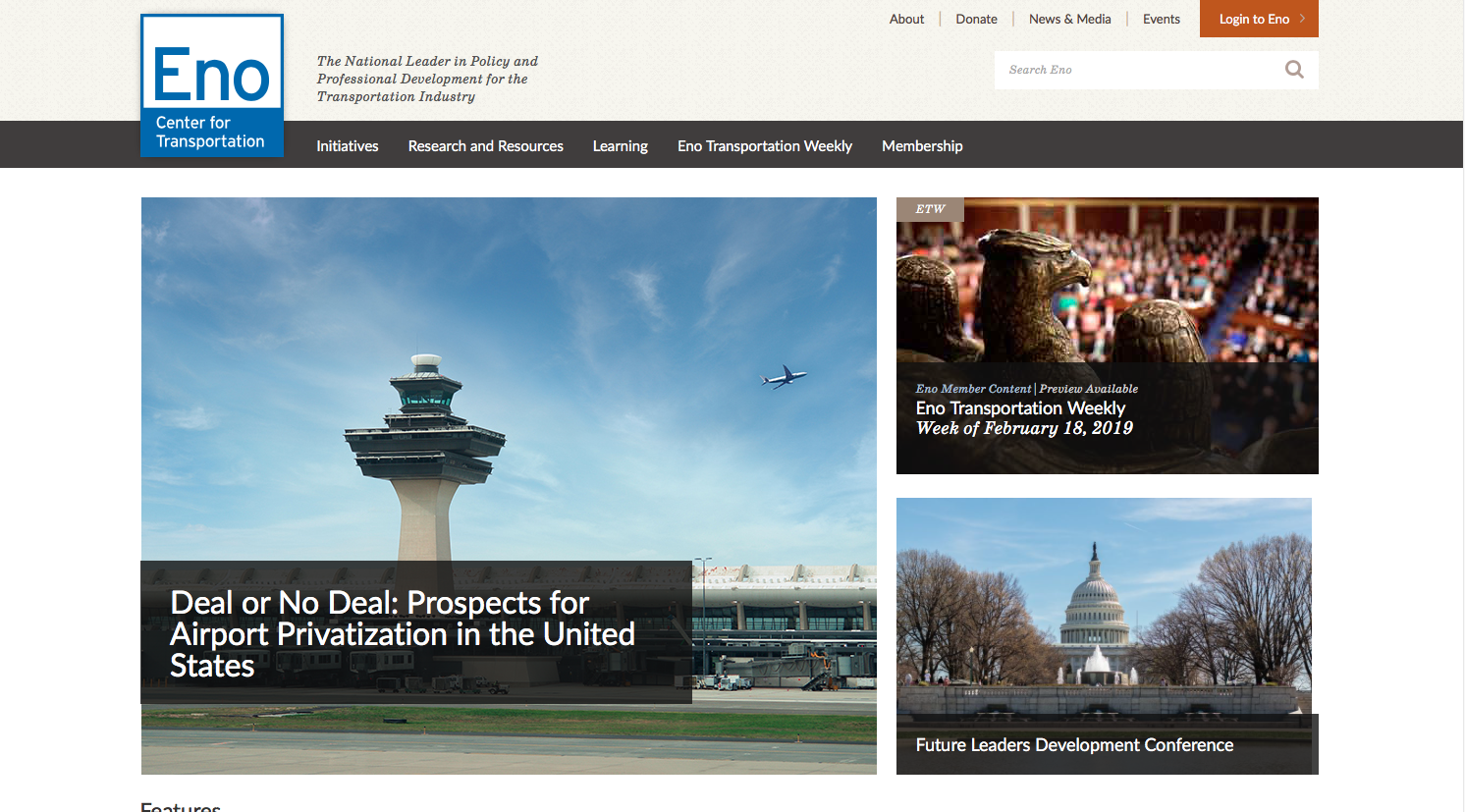 Step Two: Below the login there is a forgot password link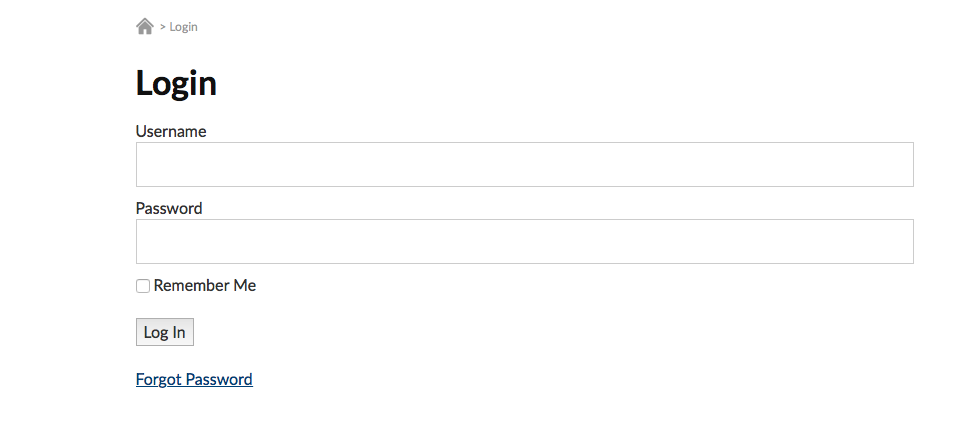 Step Three: Enter your Username or MAX email address to request to reset 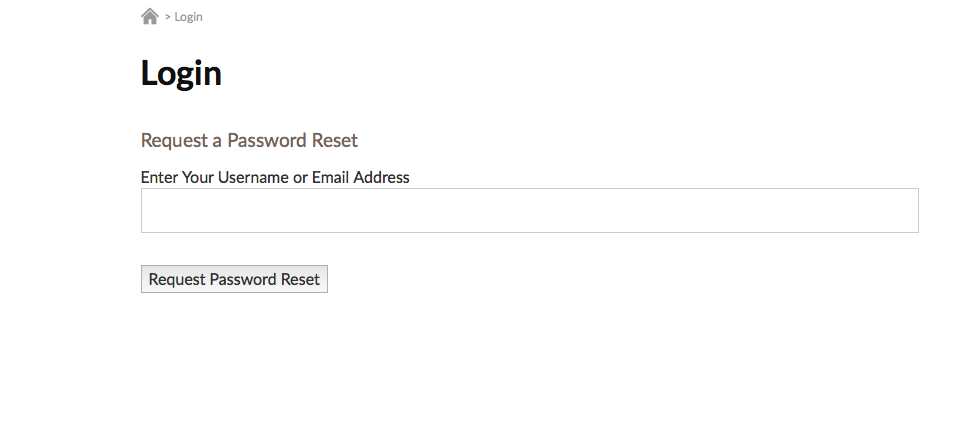 